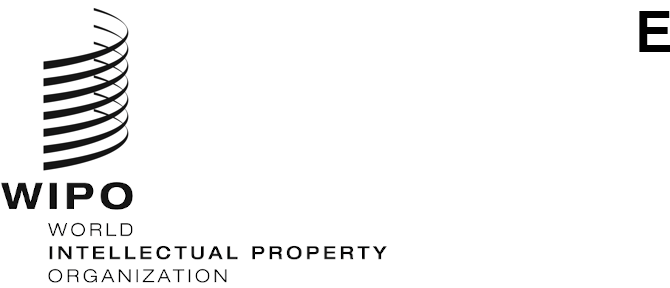 PCT/MIA/29/1 Prov. 2ORIGINAL: English OnlyDATE:  june 9, 2022Meeting of International Authoritiesunder the Patent Cooperation Treaty (PCT)Twenty-Ninth SessionGeneva, June 20 to 22, 2022Revised Draft Agendaprepared by the SecretariatOpening of the sessionElection of a ChairAdoption of the agenda
(document PCT/MIA/29/1 Prov. 2)PCT StatisticsMatters arising from the Quality SubgroupPCT Online Services
(document PCT/MIA/29/9)Formalities Checking in the PCT
(document PCT/MIA/29/3)Citation of Non-Written Disclosures
(document PCT/MIA/29/2)Proposal to Promote the Improvement of the International Search Report and the Written Opinion
(document PCT/MIA/29/7)IP5 PCT Collaborative Search and Examination Pilot:  Status Report
(document PCT/MIA/29/6)PCT Minimum DocumentationStatus Report from Task Force and Proposed Extension of Mandate
(document PCT/MIA/29/4)Proposed Amendments to the PCT Regulations and Administrative Instructions
(document PCT/MIA/29/5)Sequence Listings Status Report
(document PCT/MIA/29/8)Future workSummary by the ChairClosing of the session[End of document]